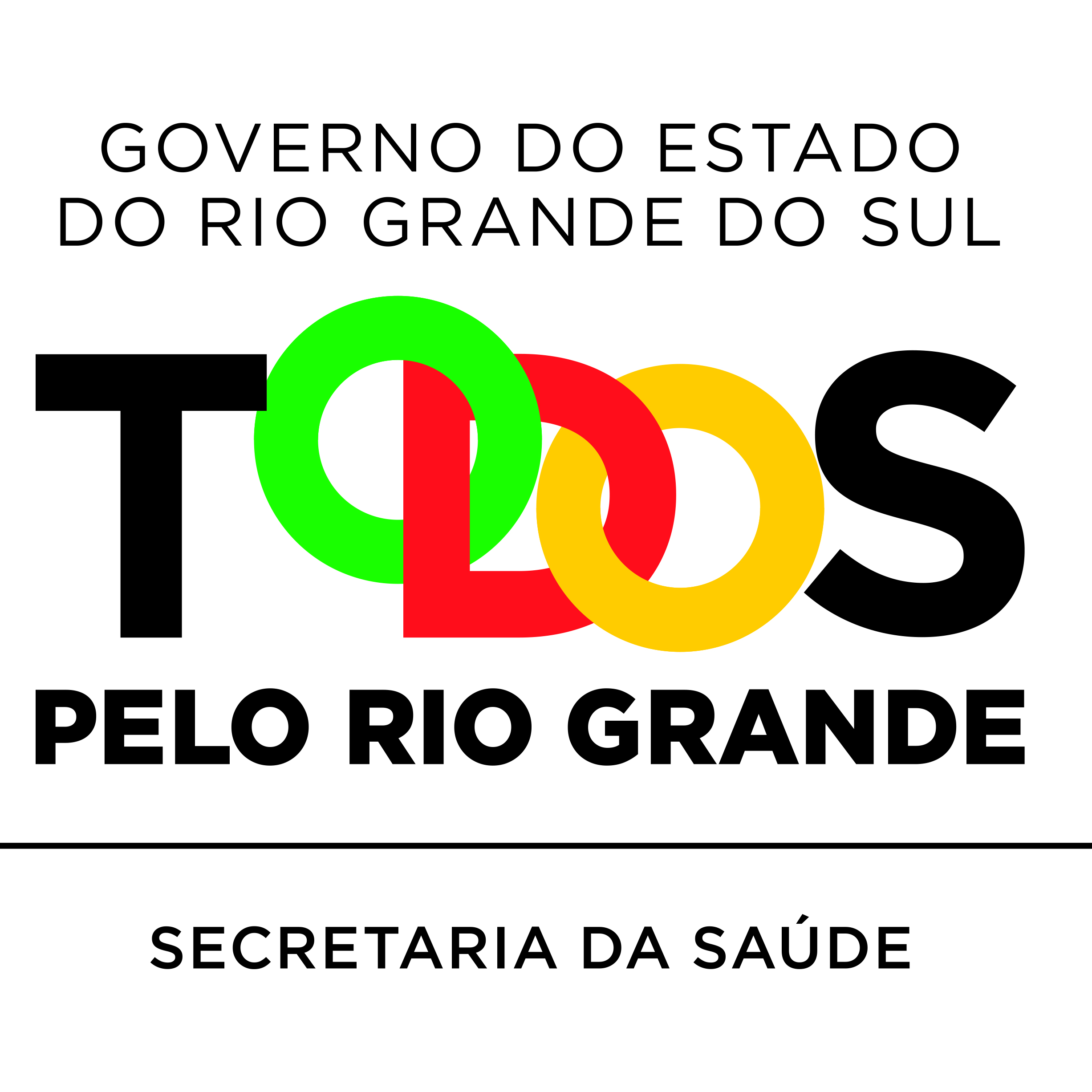 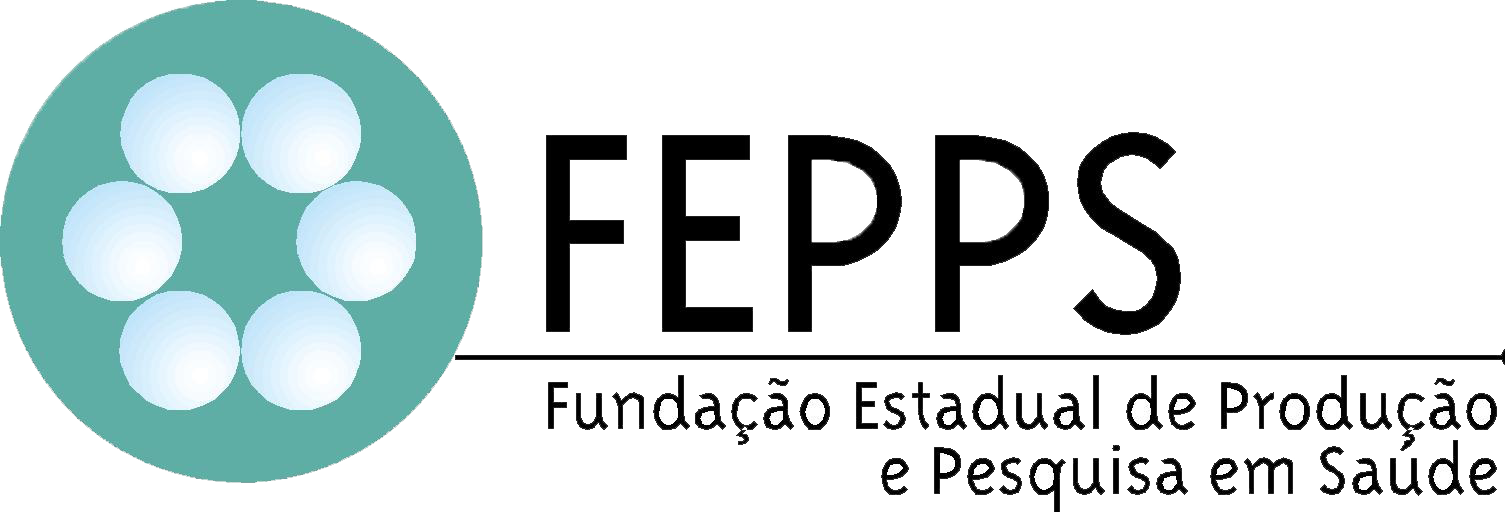 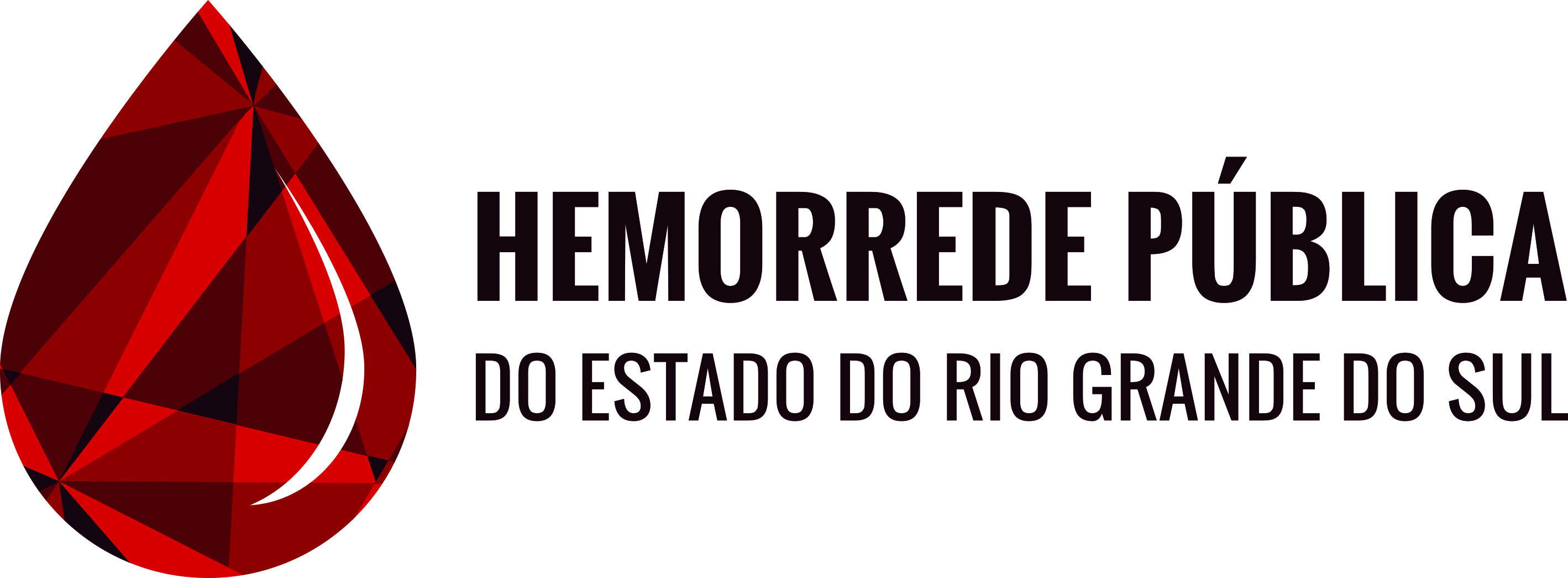 TERMO DE ADESÃO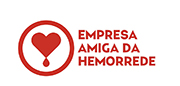 Pelo presente, [nome da Empresa], [número do CNPJ], com sede na [endereço da Instituição], declara, para os devidos fins, que está ciente e conforme com todos os termos e normas do regulamento Selo Empresa Amiga da Hemorrede, em anexo, aderindo assim, em caráter formal e decisivo, a seus dispositivos, obrigando-se a respeitá-los e a cumpri-los, assumindo todos os direitos e obrigações deles decorrentes. Ao firmar o presente, o(s) representante(s) da empresa [nome da empresa] atesta(m), para todos os fins e efeitos, ter os poderes necessários para validamente vinculá-la nos termos da declaração dada neste documento, conforme disposto no Regulamento do Selo Empresa Amiga da Hemorrede e indica(m) [nome], [cargo], como colaborador(es) responsável(veis) pelo desenvolvimento da ação de promoção da doação de sangue. O presente termo é firmado em 2 (duas) duas vias de igual teor e forma, para que produza os devidos efeitos de fato e de direito.[Local], [data].[Assinatura][denominação completa da Empresa][nome completo do subscritor do pedido de adesão ao Selo Empresa Amiga da Hemorrede][cargo ocupado][Assinatura][denominação completa do Hemocentro][nome completo do coordenador do Hemocentro] [cargo ocupado]